T.CFEKE KAYMAKAMLIĞIPAŞALI ORTAOKULU MÜDÜRLÜĞÜ2019-2023 STRATEJİK PLANI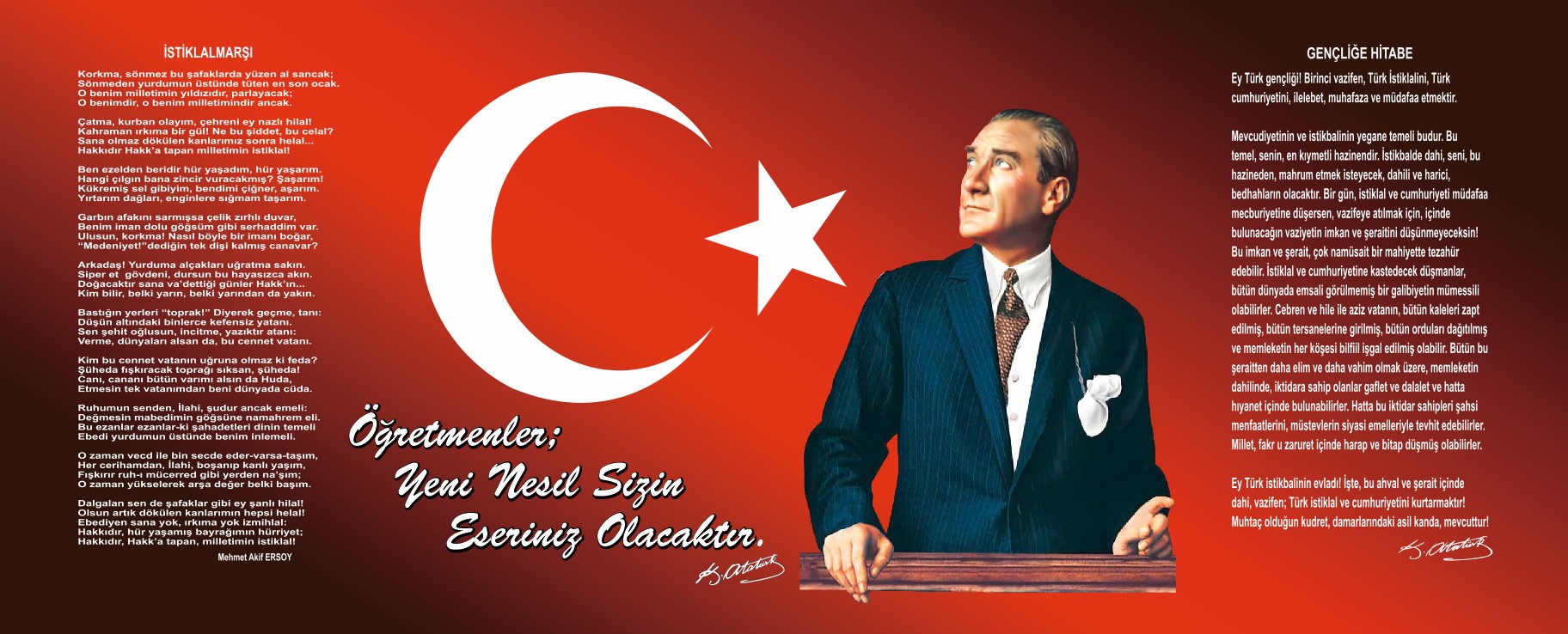 SunuşSUNUŞ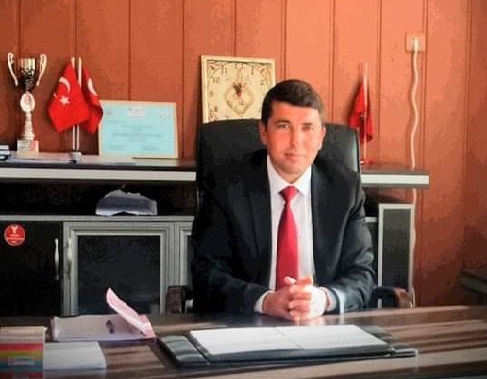    Çok hızlı gelişen, değişen teknolojilerle bilginin değişim süreci de hızla değişmiş ve başarı için sistemli ve planlı bir çalışmayı kaçınılmaz kılmıştır. Sürekli değişen ve gelişen ortamlarda çağın gerekleri ile uyumlu bir eğitim öğretim anlayışını sistematik bir şekilde devam ettirebilmemiz, belirlediğimiz stratejileri en etkin şekilde uygulayabilmemiz ile mümkün olacaktır. Başarılı olmak da iyi bir planlama ve bu planın etkin bir şekilde uygulanmasına bağlıdır.    Kapsamlı ve özgün bir çalışmanın sonucu hazırlanan Stratejik Plan okulumuzun çağa uyumu ve gelişimi açısından tespit edilen ve ulaşılması gereken hedeflerin yönünü doğrultusunu ve tercihlerini kapsamaktadır. Katılımcı bir anlayış ile oluşturulan Stratejik Plânın, okulumuzun eğitim yapısının daha da güçlendirilmesinde bir rehber olarak kullanılması amaçlanmaktadır.    Belirlenen stratejik amaçlar doğrultusunda hedefler güncellenmiş ve okulumuzun 2019-2023 yıllarına ait stratejik plânı hazırlanmıştır.    Bu planlama; 5018 sayılı Kamu Mali Yönetimi ve Kontrol Kanunu gereği, Kamu kurumlarında stratejik planlamanın yapılması gerekliliği esasına dayanarak hazırlanmıştır. Zoru hemen başarırız, imkânsızı başarmak zaman alır.    Okulumuza ait bu planın hazırlanmasında her türlü özveriyi gösteren ve sürecin tamamlanmasına katkıda bulunan idarecilerimize, stratejik planlama ekiplerimize, İlçe Milli Eğitim Müdürlüğümüz Strateji Geliştirme Bölümü çalışanlarına teşekkür ediyor, bu plânın başarıyla uygulanması ile okulumuzun başarısının daha da artacağına inanıyor, tüm personelimize başarılar diliyorum*   	                                                                                                                                                                              Hasan KÖSE                          Okul MüdürüİçindekilerSunuş	3İçindekiler	4BÖLÜM I: GİRİŞ ve PLAN HAZIRLIK SÜRECİ	5BÖLÜM II: DURUM ANALİZİ	6Okulun Kısa Tanıtımı *	6Okulun Mevcut Durumu: Temel İstatistikler	7PAYDAŞ ANALİZİ	12GZFT (Güçlü, Zayıf, Fırsat, Tehdit) Analizi	14Gelişim ve Sorun Alanları	16BÖLÜM III: MİSYON, VİZYON VE TEMEL DEĞERLER	19MİSYONUMUZ *	19VİZYONUMUZ *	19TEMEL DEĞERLERİMİZ *	19BÖLÜM IV: AMAÇ, HEDEF VE EYLEMLER	21TEMA I: EĞİTİM VE ÖĞRETİME ERİŞİM	21TEMA II: EĞİTİM VE ÖĞRETİMDE KALİTENİN ARTIRILMASI	24TEMA III: KURUMSAL KAPASİTE	28V. BÖLÜM: MALİYETLENDİRME	32EKLER:	34BÖLÜM I: GİRİŞ ve PLAN HAZIRLIK SÜRECİ2019-2023 dönemi stratejik plan hazırlanması süreci Üst Kurul ve Stratejik Plan Ekibinin oluşturulması ile başlamıştır. Ekip tarafından oluşturulan çalışma takvimi kapsamında ilk aşamada durum analizi çalışmaları yapılmış ve durum analizi aşamasında paydaşlarımızın plan sürecine aktif katılımını sağlamak üzere paydaş anketi, toplantı ve görüşmeler yapılmıştır. Durum analizinin ardından geleceğe yönelim bölümüne geçilerek okulumuzun amaç, hedef, gösterge ve eylemleri belirlenmiştir. Çalışmaları yürüten ekip ve kurul bilgileri altta verilmiştir.STRATEJİK PLAN ÜST KURULUBÖLÜM II: DURUM ANALİZİDurum analizi bölümünde okulumuzun mevcut durumu ortaya konularak neredeyiz sorusuna yanıt bulunmaya çalışılmıştır. Bu kapsamda okulumuzun kısa tanıtımı, okul künyesi ve temel istatistikleri, paydaş analizi ve görüşleri ile okulumuzun Güçlü Zayıf Fırsat ve Tehditlerinin (GZFT) ele alındığı analize yer verilmiştir.Okulun Kısa Tanıtımı *	Okulun tarihi çok eskiye dayanmakta olup başlarda ilkokul olarak eğitim öğretime açılmış, daha sonra aynı bahçe içerisine yapılan ek bina ile ortaokul olarak da hizmet vermeye başlamıştır. İlerleyen yıllarda ise 8 yıllık kesintisiz eğitimin gelmesi ile yapılan yeni bina ile Paşalı İlköğretim okulu olarak eğitim öğretime ortak devam edilmiştir. 2001 yılında civar köylerden gelen imkanı olmayan öğrenciler için pansiyon binası yapılmış ve okulun adı Paşalı PİO olarak değişmiştir. 2008 yılında okulun adı yeniden değişerek paşalı YİBO olmuş ve 2012 yılına kadar bu isimle eğitim öğretime yatılı olarak devam edilmiştir. 2012 yılından sonra 4+4+4 eğitim öğretim sistemine geçilmesi ile birlikte ilkokul taşıma kapsamına alınmış ortaokul ise Paşalı YBO olarak eğitim öğretime devam etmiştir. 2014 Şubat ayında ise ilkokul ve ortaokul birbirinden ayrılmış, ilkokul Ali Kuşçu adını almış, ortaokul ise Paşalı YBO olarak 6 ay daha eğitim öğretime devam etmiştir. 2014 ağustos ayında ise ortaokulun yatılılık kısmı kapatılarak Paşalı Ortaokulu adını almıştır.	Ali Kuşçu İlkokulu, ortaokuldan 06/05/2014 tarihinde gelen kararname ile ayrılmış ve eğitim öğretime resmen başlamıştır. 2018-2019 eğitim öğretim yılında ise 1 müdür 1 müdür yardımcısı 2 okulöncesi öğretmeni ve 6 sınıf öğretmeni 136 öğrencisi ile eğitim öğretime devam etmektedir. Paşalı Ortaokulu ise 2019 yılında 1 müdür 1 müdür yardımcısı 13 branş öğretmeni ve133 öğrencisi ile eğitimine devam etmektedir.Okulun Mevcut Durumu: Temel İstatistiklerOkul KünyesiOkulumuzun temel girdilerine ilişkin bilgiler altta yer alan okul künyesine ilişkin tabloda yer almaktadır.Temel Bilgiler Tablosu- Okul Künyesi Çalışan BilgileriOkulumuzun çalışanlarına ilişkin bilgiler altta yer alan tabloda belirtilmiştir.Çalışan Bilgileri Tablosu*Okulumuz Bina ve Alanları	Okulumuzun binası ile açık ve kapalı alanlarına ilişkin temel bilgiler altta yer almaktadır.Okul Yerleşkesine İlişkin Bilgiler Sınıf ve Öğrenci Bilgileri	Okulumuzda yer alan sınıfların öğrenci sayıları alttaki tabloda verilmiştir.*Sınıf sayısına göre istenildiği kadar satır eklenebilir.Donanım ve Teknolojik KaynaklarımızTeknolojik kaynaklar başta olmak üzere okulumuzda bulunan çalışır durumdaki donanım malzemesine ilişkin bilgiye alttaki tabloda yer verilmiştir.Teknolojik Kaynaklar TablosuGelir ve Gider BilgisiOkulumuzun genel bütçe ödenekleri, okul aile birliği gelirleri ve diğer katkılarda dâhil olmak üzere gelir ve giderlerine ilişkin son iki yıl gerçekleşme bilgileri alttaki tabloda verilmiştir.PAYDAŞ ANALİZİKurumumuzun temel paydaşları öğrenci, veli ve öğretmen olmakla birlikte eğitimin dışsal etkisi nedeniyle okul çevresinde etkileşim içinde olunan geniş bir paydaş kitlesi bulunmaktadır. Paydaşlarımızın görüşleri anket, toplantı, dilek ve istek kutuları, elektronik ortamda iletilen önerilerde dâhil olmak üzere çeşitli yöntemlerle sürekli olarak alınmaktadır.Paydaş anketlerine ilişkin ortaya çıkan temel sonuçlara altta yer verilmiştir * : Öğrenci Anketi Sonuçları:Olumlu (Başarılı) yönlerimiz : Okulda güvende hissedip okulu sevmektedirler. Öğretmenlerle iletişim kurup sorunları rahatlıkla dile getirmektedirler. Okulumuz temiz olup, ders araç gereçleri ile işlenmeye çalışılmaktadır. Sınıflarımız kalabalık olmayıp, ders aralarında oyunları oynamaktayım.Olumsuz (başarısız) yönlerimiz :Okulumuzda rehberlik servisi bulunmamaktadır. Okul kantinin olmaması, Okul binasında derslik sayısının az olması.Öğretmen Anketi Sonuçları:Olumlu (Başarılı) yönlerimiz :Aidat değeri yüksek, okulu benimseyen, eşit ve adil davranılmaktadır. Öğretmen gelişimi için fırsatlar sunmakta, yenilik çalışmalarında destek olmaktadır. Öğretmenler arası işbirliği yapılmaktadır. Yapılacak çalışmalarda öğretmenin fikri alınmaktadır.Olumsuz (başarısız) yönlerimiz : Sosyal etkinlikler yeteri kadar yapılamamakta. Gezi gözlem yapılamamaktadır. Araç gereçler eski olup yenilemekte güçlük yaşanmaktadır.Veli Anketi Sonuçları:Olumlu (Başarılı) yönlerimiz :  Öğretmenle ihtiyaç duyduğum her zaman görüşme imkanım var. Öğrencimle ilgili sorunlar olunca ilgilenip, devam etmediği zaman arayıp haber verilmektedir. Okul temiz ve bakımlı olup, öğrencim giriş ve çıkışlarda gerekli güvenlik tedbirleri alınmış olup, teneffüslerde kontrol edilmektedir. Dersler araç ve gereçlerle işlenip öğrencimle ilgilenilmektedir. Olumsuz (başarısız) yönlerimiz: Okul fiziki olarak yetersizdir. Rehberlik öğretmeni bulunmamaktadır. Yeteri kadar sosyal etkinlik ve gezi yapılmamaktadır. Çevre koşullarından dolayı köyde internet olmadığı için E- Okul Veli Bilgilendirme Sistemini takip edememekteyim.GZFT (Güçlü, Zayıf, Fırsat, Tehdit) Analizi *Okulumuzun temel istatistiklerinde verilen okul künyesi, çalışan bilgileri, bina bilgileri, teknolojik kaynak bilgileri ve gelir gider bilgileri ile paydaş anketleri sonucunda ortaya çıkan sorun ve gelişime açık alanlar iç ve dış faktör olarak değerlendirilerek GZFT tablosunda belirtilmiştir. Dolayısıyla olguyu belirten istatistikler ile algıyı ölçen anketlerden çıkan sonuçlar tek bir analizde birleştirilmiştir.Kurumun güçlü ve zayıf yönleri donanım, malzeme, çalışan, iş yapma becerisi, kurumsal iletişim gibi çok çeşitli alanlarda kendisinden kaynaklı olan güçlülükleri ve zayıflıkları ifade etmektedir ve ayrımda temel olarak okul müdürü/müdürlüğü kapsamından bakılarak iç faktör ve dış faktör ayrımı yapılmıştır. İçsel Faktörler *Güçlü YönlerZayıf YönlerDışsal Faktörler *FırsatlarTehditler Gelişim ve Sorun AlanlarıGelişim ve sorun alanları analizi ile GZFT analizi sonucunda ortaya çıkan sonuçların planın geleceğe yönelim bölümü ile ilişkilendirilmesi ve buradan hareketle hedef, gösterge ve eylemlerin belirlenmesi sağlanmaktadır. Gelişim ve sorun alanları ayrımında eğitim ve öğretim faaliyetlerine ilişkin üç temel tema olan Eğitime Erişim, Eğitimde Kalite ve kurumsal Kapasite kullanılmıştır. Eğitime erişim, öğrencinin eğitim faaliyetine erişmesi ve tamamlamasına ilişkin süreçleri; Eğitimde kalite, öğrencinin akademik başarısı, sosyal ve bilişsel gelişimi ve istihdamı da dâhil olmak üzere eğitim ve öğretim sürecinin hayata hazırlama evresini; Kurumsal kapasite ise kurumsal yapı, kurum kültürü, donanım, bina gibi eğitim ve öğretim sürecine destek mahiyetinde olan kapasiteyi belirtmektedir.Gelişim ve sorun alanlarına ilişkin GZFT analizinden yola çıkılarak saptamalar yapılırken yukarıdaki tabloda yer alan ayrımda belirtilen temel sorun alanlarına dikkat edilmesi gerekmektedir.Gelişim ve Sorun AlanlarımızBÖLÜM III: MİSYON, VİZYON VE TEMEL DEĞERLEROkul Müdürlüğümüzün Misyon, vizyon, temel ilke ve değerlerinin oluşturulması kapsamında öğretmenlerimiz, öğrencilerimiz, velilerimiz, çalışanlarımız ve diğer paydaşlarımızdan alınan görüşler, sonucunda stratejik plan hazırlama ekibi tarafından oluşturulan Misyon, Vizyon, Temel Değerler; Okulumuz üst kurulana sunulmuş ve üst kurul tarafından onaylanmıştır.         MİSYONUMUZ * Okulumuz öğrencilerini;  ilgi ve yeteneklerini geliştirerek onları hayata ve üst öğrenime hazırlamak,  haklarını kullanma, başkalarının haklarına saygı duyma, görevini yapma ve sorumluluk yüklenebilen birey olma bilincini kazandırmak,  millî ve evrensel kültür değerlerini tanımalarını,  kendilerine, ailelerine, topluma ve çevreye olumlu katkılar yapan, kendisi, ailesi ve çevresi ile barışık, başkalarıyla iyi ilişkiler kuran, iş birliği içinde çalışan, hoşgörülü ve paylaşmayı bilen, dürüst, erdemli, iyi ve mutlu yurttaşlar olarak yetiştirmektir.VİZYONUMUZ * Nitelikli araştırmalar yapan, kalite kültürünü içselleştirmiş, bilgi ve yetkinliklerini insanlık ve ülke yararına kullanan ve evrensel düzeyde fark yaratarak geleceğe yön veren yenilikçi okul olmaktır.TEMEL DEĞERLERİMİZ *1) Nitelikli eğitim2) Bireysel öğrenme ve becerileri desteklemek3) Açıklık ve erişilebilirlik4) Hesap verilebilirlik5) Etkili okul içi ve dışı iletişim6) Hakkaniyet ve eşitlikBÖLÜM IV: AMAÇ, HEDEF VE EYLEMLERAçıklama: Amaç, hedef, gösterge ve eylem kurgusu amaç Sayfa 16-17 da yer alan Gelişim Alanlarına göre yapılacaktır.Altta erişim, kalite ve kapasite amaçlarına ilişkin örnek amaç, hedef ve göstergeler verilmiştir.Erişim başlığında eylemlere ilişkin örneğe yer verilmiştir.TEMA I: EĞİTİM VE ÖĞRETİME ERİŞİMEğitim ve öğretime erişim okullaşma ve okul terki, devam ve devamsızlık, okula uyum ve oryantasyon, özel eğitime ihtiyaç duyan bireylerin eğitime erişimi, yabancı öğrencilerin eğitime erişimi ve hayatboyu öğrenme kapsamında yürütülen faaliyetlerin ele alındığı temadır.Stratejik Amaç 1: Kayıt bölgemizde yer alan çocukların okullaşma oranlarını artıran, öğrencilerin uyum ve devamsızlık sorunlarını gideren etkin bir yönetim yapısı kurulacaktır.  *** Stratejik Hedef 1.1.  Kayıt bölgemizde yer alan çocukların okullaşma oranları artırılacak ve öğrencilerin uyum ve devamsızlık sorunları da giderilecektir. *** Performans Göstergeleri Eylemler*TEMA II: EĞİTİM VE ÖĞRETİMDE KALİTENİN ARTIRILMASIEğitim ve öğretimde kalitenin artırılması başlığı esas olarak eğitim ve öğretim faaliyetinin hayata hazırlama işlevinde yapılacak çalışmaları kapsamaktadır. Bu tema altında akademik başarı, sınav kaygıları, sınıfta kalma, ders başarıları ve kazanımları, disiplin sorunları, öğrencilerin bilimsel, sanatsal, kültürel ve sportif faaliyetleri ile istihdam ve meslek edindirmeye yönelik rehberlik ve diğer mesleki faaliyetler yer almaktadır. Stratejik Amaç 2: Öğrencilerimizin gelişmiş dünyaya uyum sağlayacak şekilde donanımlı bireyler olabilmesi için eğitim ve öğretimde kalite artırılacaktır.Stratejik Hedef 2.1.  Öğrenme kazanımlarını takip eden ve velileri de sürece dâhil eden bir yönetim anlayışı ile öğrencilerimizin akademik başarıları ve sosyal faaliyetlere etkin katılımı artırılacaktır.(Akademik başarı altında: ders başarıları, kazanım takibi, üst öğrenime geçiş başarı ve durumları, karşılaştırmalı sınavlar, sınav kaygıları gibi akademik başarıyı takip eden ve ölçen göstergeler,Sosyal faaliyetlere etkin katılım altında: sanatsal, kültürel, bilimsel ve sportif faaliyetlerin sayısı, katılım oranları, bu faaliyetler için ayrılan alanlar, ders dışı etkinliklere katılım takibi vb  ele alınacaktır.)Performans GöstergeleriEylemlerTEMA III: KURUMSAL KAPASİTEStratejik Amaç 3: Eğitim ve öğretim faaliyetlerinin daha nitelikli olarak verilebilmesi için okulumuzun kurumsal kapasitesi güçlendirilecektir. Stratejik Hedef 3.1.  (Kurumsal İletişim, Kurumsal Yönetim, Bina ve Yerleşke, Donanım, Temizlik, Hijyen, İş Güvenliği, Okul Güvenliği, Taşıma ve servis vb konuları ele alınacaktır.)Performans GöstergeleriEylemlerV. BÖLÜM: MALİYETLENDİRME2019-2023 Stratejik Planı Faaliyet/Proje Maliyetlendirme TablosuVI. BÖLÜM: İZLEME VE DEĞERLENDİRMEOkulumuz Stratejik Planı izleme ve değerlendirme çalışmalarında 5 yıllık Stratejik Planın izlenmesi ve 1 yıllık gelişim planın izlenmesi olarak ikili bir ayrıma gidilecektir. Stratejik planın izlenmesinde 6 aylık dönemlerde izleme yapılacak denetim birimleri, il ve ilçe millî eğitim müdürlüğü ve Bakanlık denetim ve kontrollerine hazır halde tutulacaktır.Yıllık planın uygulanmasında yürütme ekipleri ve eylem sorumlularıyla aylık ilerleme toplantıları yapılacaktır. Toplantıda bir önceki ayda yapılanlar ve bir sonraki ayda yapılacaklar görüşülüp karara bağlanacaktır. EKLER:    Öğretmen, öğrenci ve veli anketleri okulumuzda uygulanarak sonuçları paydaş analizi bölümüne işlenmiş olup sorun alanlarının belirlenmesinde yararlanılmıştır.Üst Kurul BilgileriÜst Kurul BilgileriEkip BilgileriEkip BilgileriAdı SoyadıUnvanıAdı SoyadıUnvanıHasan KÖSEOkul MüdürüOrhan ÖZDOĞANMüdür YardımcısıOrhan ÖZDOĞANMüdür YardımcısıHaşim KARADURAKÖğretmenYusuf  KORKMAZÖğretmenMuhammet KARAKUŞÖğretmenPınar ÖZSOYOkul Aile Bir. Baş.Sevdiye  IŞIKOkul Aile Bir. Denetleme Kur. Baş.Meryem BEKTAŞOkul Aile Bir.Ü.Özgül ACAR Okul Aile Bir. Ü.Hilal KÖZOkul Aile Bir. Ü.İli: ADANAİli: ADANAİli: ADANAİli: ADANAİlçesi: FEKEİlçesi: FEKEİlçesi: FEKEİlçesi: FEKEAdres: PAŞALI MAH. PAŞALI MERKEZ KÜME EVLERİ PAŞALI ORTAOKUL A BLOK NO: 119/2 FEKE / ADANAPAŞALI MAH. PAŞALI MERKEZ KÜME EVLERİ PAŞALI ORTAOKUL A BLOK NO: 119/2 FEKE / ADANAPAŞALI MAH. PAŞALI MERKEZ KÜME EVLERİ PAŞALI ORTAOKUL A BLOK NO: 119/2 FEKE / ADANACoğrafi Konum (link)*:Coğrafi Konum (link)*:https://www.google.com/search?safe=active&https://www.google.com/search?safe=active&Telefon Numarası: 322749223132274922313227492231Faks Numarası:Faks Numarası:e- Posta Adresi:758850@meb.k12.tr758850@meb.k12.tr758850@meb.k12.trWeb sayfası adresi:Web sayfası adresi:https://fekepasali.meb.k12.tr/https://fekepasali.meb.k12.tr/Kurum Kodu:758850758850758850Öğretim Şekli:Öğretim Şekli:(Tam Gün/İkili Eğitim)(Tam Gün/İkili Eğitim)Okulun Hizmete Giriş Tarihi :  2014Okulun Hizmete Giriş Tarihi :  2014Okulun Hizmete Giriş Tarihi :  2014Okulun Hizmete Giriş Tarihi :  2014Toplam Çalışan Sayısı *Toplam Çalışan Sayısı *Öğrenci Sayısı:Kız6868Öğretmen SayısıKadın77Öğrenci Sayısı:Erkek6565Öğretmen SayısıErkek88Öğrenci Sayısı:Toplam133133Öğretmen SayısıToplam1515Derslik Başına Düşen Öğrenci SayısıDerslik Başına Düşen Öğrenci SayısıDerslik Başına Düşen Öğrenci Sayısı:17Şube Başına Düşen Öğrenci SayısıŞube Başına Düşen Öğrenci SayısıŞube Başına Düşen Öğrenci Sayısı:17Öğretmen Başına Düşen Öğrenci SayısıÖğretmen Başına Düşen Öğrenci SayısıÖğretmen Başına Düşen Öğrenci Sayısı:9Şube Başına 30’dan Fazla Öğrencisi Olan Şube SayısıŞube Başına 30’dan Fazla Öğrencisi Olan Şube SayısıŞube Başına 30’dan Fazla Öğrencisi Olan Şube Sayısı:0Öğrenci Başına Düşen Toplam Gider Miktarı*Öğrenci Başına Düşen Toplam Gider Miktarı*Öğrenci Başına Düşen Toplam Gider Miktarı*0Öğretmenlerin Kurumdaki Ortalama Görev SüresiÖğretmenlerin Kurumdaki Ortalama Görev SüresiÖğretmenlerin Kurumdaki Ortalama Görev Süresi4Unvan*ErkekKadınToplamOkul Müdürü ve Müdür Yardımcısı112Sınıf Öğretmeni000Branş Öğretmeni7613Rehber Öğretmen000İdari Personel000Yardımcı Personel000Güvenlik Personeli000Toplam Çalışan Sayıları8715Okul Bölümleri *Okul Bölümleri *Özel AlanlarVarYokOkul Kat Sayısı4Çok Amaçlı SalonXDerslik Sayısı11Çok Amaçlı SahaXDerslik Alanları (m2)20m2KütüphaneXKullanılan Derslik Sayısı11Fen LaboratuvarıXŞube Sayısı8Bilgisayar LaboratuvarıXİdari Odaların Alanı (m2)20  m2İş AtölyesiXÖğretmenler Odası (m2)20  m2Beceri AtölyesiXOkul Oturum Alanı (m2)300  m2PansiyonXOkul Bahçesi (Açık Alan)(m2)6700  m2Okul Kapalı Alan (m2)Sanatsal, bilimsel ve sportif amaçlı toplam alan (m2)Kantin (m2)Tuvalet Sayısı15Diğer (………….)SINIFIKızErkekToplam5 /A78155/B88166/A96156/B96157/A97167/B107178/A812208/B81119Akıllı Tahta Sayısı12TV SayısıMasaüstü Bilgisayar Sayısı7Yazıcı Sayısı5Taşınabilir Bilgisayar Sayısı0Fotokopi Makinası Sayısı5Projeksiyon Sayısıİnternet Bağlantı HızıYıllarGelir MiktarıGider Miktarı201600201700ÖğrencilerSınıf mevcutlarının eğitim-öğretime elverişli olması, Öğrencilerin okula devamının sağlanması, Disiplinsizlik ve karmaşa bulunmaması,ÇalışanlarTeknolojik alt yapıdan öğretmenlerin yararlanma düzeylerinin yüksek olması. Genç ve dinamik bir eğitim çalışanlarının bulunması.VelilerVelilerle işbirliğinin yapılması.Bina ve YerleşkeÖğrenci başına düşen açık alan oranının yeterli olması, okulun tek katlı olması.DonanımTeknolojiyi kullanabilen genç bir eğitim kadrosunun olması Bilişim altyapısının olması ve kullanılmasıGüvenlik kameralarının olmasıBütçeKaynak çeşitliliğinin bulunması.Yönetim SüreçleriÖğretmenler kurulunda alınan kararların herkes tarafından benimsenip uygulanabilmesi,İletişim SüreçleriÇalışanlarla ikili iletişim kanallarının açık olması.ÖğrencilerÇalışanlarPersonel aidiyetinin istenen düzeyde olmaması VelilerVeli- okul işbirliğinin istenilen düzeyde olmaması Bina ve YerleşkeOkul derslikm sayısının az olmasıDonanımAkıllı tahtanın olmaması donanımın eski olmasıBütçeEkonomik kaynak yetersizliği,Yönetim SüreçleriRehberlik çalışmalarının etkili ve verimli olmaması.İletişim SüreçleriŞehir merkezine uzaklık nedeniyle sosyal faaliyetlere katılımın düşüklüğü vbPolitikYerel Yönetimin eğitim hizmetlerine yönelik duyarlılığı,EkonomikOkul eski evlerin yıkılarak modern yapıların yapılıyor olması.SosyolojikYakın sosyal çevrede ve şehir ölçeğinde eğitim kurumuna destek olma eğiliminin yüksek olması,TeknolojikTeknolojinin eğitim için faydalı olacağı inanç.Mevzuat-YasalEğitimde sürekli değişen politikalarının geliştirilmesi.EkolojikKonum itibariyle, kentleşmenin getirdiği, trafik, gürültü, sosyal karmaşa gibi olumsuzluklardan göreli olarak daha az etkilenmesi.PolitikOkulumuzun çevresinde bulunan bakkalEkonomikVelilerin ekonomik durumunun düşük oluşuSosyolojikOkulumuzun çevresinde bulunan bakkal Parçalanmış ve problemli ailelerTeknolojikMedyanın eğitici görevini yerine getirmemesiMevzuat-YasalSürekli değişen Eğitim politikaları.EkolojikBulunduğumuz bölgenin hızlı göç alıp vermesiEğitime ErişimEğitimde KaliteKurumsal KapasiteOkullaşma OranıAkademik BaşarıKurumsal İletişimOkula Devam/ DevamsızlıkSosyal, Kültürel ve Fiziksel GelişimKurumsal YönetimOkula Uyum, OryantasyonSınıf TekrarıBina ve YerleşkeÖzel Eğitime İhtiyaç Duyan Bireylerİstihdam Edilebilirlik ve YönlendirmeDonanımYabancı ÖğrencilerÖğretim YöntemleriTemizlik, HijyenHayatboyu ÖğrenmeDers araç gereçleriİş Güvenliği, Okul GüvenliğiTaşıma ve servis 1.TEMA: EĞİTİM VE ÖĞRETİME ERİŞİM 1.TEMA: EĞİTİM VE ÖĞRETİME ERİŞİM1Özel Eğitime İhtiyaç Duyan bireyler.2Okula uyum sorunları.2.TEMA: EĞİTİM VE ÖĞRETİMDE KALİTE2.TEMA: EĞİTİM VE ÖĞRETİMDE KALİTE1Öğretmenlere yönelik hizmetiçi eğitimler2Eğitim öğretim sürecinde sanatsal, sportif ve kültürel faaliyetler3Ders araç ve gereçleri.4Yardımcı personel.5Öğretmen yeterlilikleri(Branş öğretmenlerin görevlendirilmesi.) 6Okuma kültürü 3.TEMA: KURUMSAL KAPASİTE3.TEMA: KURUMSAL KAPASİTE1Okul ve kurumların fiziki kapasitesinin yetersizliği (Eğitim öğretim ortamlarının yetersizliği)2Okul ve kurumların sosyal, kültürel, sanatsal ve sportif faaliyet alanlarının yetersizliği3Eğitim, ve sosyal hizmet ortamlarının kalitesinin artırılması4Donatım eksiklerinin giderilmesi5Okullardaki fiziki durumun özel eğitime gereksinim duyan öğrencilere uygunluğu NoPERFORMANSGÖSTERGESİMevcutMevcutHEDEFHEDEFHEDEFHEDEFHEDEFHEDEFNoPERFORMANSGÖSTERGESİ2018201920192020202120222023PG.1.1.aKayıt bölgesindeki öğrencilerden okula kayıt yaptıranların oranı (%)%100%100%100%100%100%100%100PG.1.1.bİlkokul birinci sınıf öğrencilerinden en az bir yıl okul öncesi eğitim almış olanların oranı (%)(ilkokul)%65%70%70%75%80%85%100PG.1.1.c.Okula yeni başlayan öğrencilerden oryantasyon eğitimine katılanların oranı (%)%95%98%98%99%100%100%100PG.1.1.d.Bir eğitim ve öğretim döneminde 20 gün ve üzeri devamsızlık yapan öğrenci oranı (%)%0%0%0%0%0%0%0PG.1.1.e.Bir eğitim ve öğretim döneminde 20 gün ve üzeri devamsızlık yapan yabancı öğrenci oranı (%)%0%0%0%0%0%0%0PG.1.1.f.Okulun özel eğitime ihtiyaç duyan bireylerin kullanımına uygunluğu (0-1)1111111NoEylem İfadesiEylem SorumlusuEylem Tarihi1.1.1.Kayıt bölgesinde yer alan öğrencilerin tespiti çalışması yapılacaktır.Okul Stratejik Plan Ekibi01 Eylül-20 Eylül1.1.2Devamsızlık yapan öğrencilerin tespiti ve erken uyarı sistemi için çalışmalar yapılacaktır.Orhan ÖZDOĞAN Müdür Yardımcısı 01 Eylül-20 Eylül1.1.3Devamsızlık yapan öğrencilerin velileri ile özel aylık  toplantı ve görüşmeler yapılacaktır.Rehberlik ServisiHer ayın son haftası1.1.4Okulun özel eğitime ihtiyaç duyan bireylerin kullanımının kolaylaşıtırılması için rampa ve asansör eksiklikleri tamamlanacaktır.Orhan ÖZDOĞAN Müdür YardımcısıMayıs 2019NoPERFORMANSGÖSTERGESİMevcutMevcutHEDEFHEDEFHEDEFHEDEFHEDEFHEDEFNoPERFORMANSGÖSTERGESİ2018201920192020202120222023PG.1.1.aÖğrencilerimize  kitap okuma alışkanlığını kazandırma oranı100100100100100100100PG.1.1.bAyda Okunan Kitap Sayısı35557910PG.1.1.c.Sosyal faaliyetlere etkin katılım oranı%25%30%30%35%40%45%50NoEylem İfadesiEylem SorumlusuEylem Tarihi1.1.1.Türkçe dersinin haftalık bir saatinin kitap okumaya ayrılması    Sınıf Öğretmenleri1.1.2 Sınıf kitaplıklarının zenginleştirilmesi.    Sınıf Öğretmenleri15 Eylül-15 Ekim (Her Yıl)1.1.3Eğitim ve öğretim yılı içerisinde en fazla kitap okuyan 5 öğrenciye ödül verilmesi.    Okul idaresi       Mayıs 2019(Her Yıl)1.1.4Sosyal Faaliyetlerin artırılmasına yönelik çalışmalar yapılacak.Stratejik planlama ekibiNisan 2019 (Her Yıl)NoPERFORMANSGÖSTERGESİMevcutMevcutHEDEFHEDEFHEDEFHEDEFHEDEFHEDEFNoPERFORMANSGÖSTERGESİ2018201920192020202120222023PG.3.1.aKamera ve Kayıt cihazının yenilenmesi.1 Kayıt 5 Kam1 Kayıt 5  Kam1 Kayıt 5  Kam6 Kam.6 Kam.6 Kam.6 Kam.PG.3.2.bKalorifer tesisatının genel bakımının yapılması1111111PG.3.3.c.Bilgisayarların Yenilenmesi4445666PG.3.3.dElektrik tesisatının ve genel bakımının yapılması.1111111NoEylem İfadesiEylem SorumlusuEylem Tarihi1.1.1.Kamera ve Kayıt cihazının yenilenmesi. Hasan KÖSE20201.1.2Kalorifer tesisatının genel bakımının yapılmasıHasan KÖSE2019-20201.1.3Elektrik tesisatının ve genel bakımının yapılmasıHasan KÖSE2019-20201.1.4Bilgisayarların YenilenmesiHasan KÖSE2020-2021Kaynak Tablosu20192020202120222023ToplamKaynak Tablosu20192020202120222023ToplamGenel Bütçe5007501000125015004000Milli Eğitim Katkısı000000Valilikler ve Belediyelerin Katkısı000000Diğer (Okul Aile Birlikleri)000000TOPLAM5007501000125015004000